2. SAVEZNI TRENING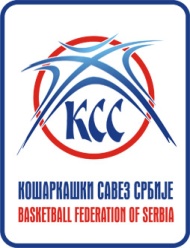 KRAGUJEVAC 23.04.2017.GODIŠTE:   2002r.b.prezime i imeKlub1Drobnjak IvaCrvena Zvezda – Beograd 2Popović MajaPartizan 1953 – Beograd 3Dinčić TinaRadivoj Korać – Beograd 4Tasić AnjaRadivoj Korać – Beograd5Anđelković MinaGirl basket - Beograd6Vulović JovanaCrvena Zvezda – Beograd7Opačić SaraStara Pazova – Stara Pazova8Kovačević DanijelaStara Pazova – Stara Pazova9Radojčin SofijaVrbas – Vrbas10Davinić MarinaTamiš – Pančevo11Pavićević AnđelaVrbas – Vrbas 12Vasiljević JovanaŽKA Novi Sad – Novi Sad13Vučković NevenaRadnički – Kragujevac 14Trišović MarijaKraljevo – Kraljevo 15Popović MilicaLoznica – Loznica16Rašić VanjaSistem – Smederevska Palanka17Nikolić NedaRadnički – Kragujevac 18Tripković IsidoraČa basket – Čačak19Škrijelj IsmihanaNovi Pazar – Novi Pazar20Đorđević MinaStudent – Niš21Petrović DanicaGimnazijalac – Pirot22Milović EmilijaActavis – Leskovac23Stojanović MarijaPlay 017 – Bujanovac24Kocić TeodoraProkuplje – Prokuplje